Fox, Tribune, CMU Announce Post-Auction Results21st Century Fox is expecting to collect around $350 million from the Federal Communications Commission's broadcast spectrum auction, while Tribune is anticipating a $190 million payout. Central Michigan University has announced that its public TV station will shut down after being sold for $14 million.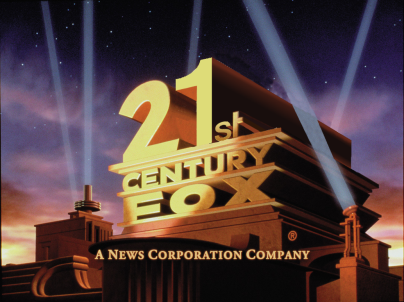 Variety 2/8/17 http://variety.com/2017/tv/news/fox-television-stations-spectrum-auction-350-million-1201981537/